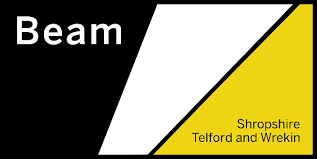 Shropshire BEAM Virtual WorkshopsShropshire Beam are pleased to provide Virtual workshops for Parents & Professionals starting on Wednesday 7th September  2022 for six weeks. The duration of the workshop is approximately an hour.Details of the workshops are shown below in the chart. If you wish to attend, simply click on Link at the appropriate time of chosen Workshop. All the workshops will be done via an MS Teams Video call (we are unable to record sessions). The Workshops are derived to be informative and engaging sessions and it would be great if parents attending would be willing to participate during the sessions.There are three Workshops which will be rolled out to the end of October to enable more people to attend, please see the following details of content:-Managing Anxiety – aims & Objectives are to pass over psycho - education within the topic followed by practical suggestions of methods & techniques to help support the youth experience issues with anxiety.Wellbeing Planning – a workshop which explains & provides a tool for Children & Young people to support their general Emotional Health & Wellbeing, it recognises triggers and promotes self-awareness, his can also be used as a relapse tool to support resilience.Sleep Support - aims to pass over psycho - education within the topic followed by practical suggestions & advise of methods & techniques to help support the children & young people having difficulties with getting to sleep and staying a sleep. This workshop will be rolled out twice over the four weeks, due to popular demand.Date & TimeTitleM S Teams LinkWednesday 7th September 4pmManaging AnxietyMicrosoft Teams meetingJoin on your computer or mobile appClick here to join the meetingMeeting ID: 355 721 682 360
Passcode: LrfV5iDownload Teams | Join on the webLearn More | Meeting optionsWednesday 14th September 4pmSleep SupportMicrosoft Teams meetingJoin on your computer or mobile appClick here to join the meetingMeeting ID: 386 358 644 436
Passcode: UjUg9gDownload Teams | Join on the webLearn More | Meeting optionsWednesday 21st September 4pmWellbeing PlanningMicrosoft Teams meetingJoin on your computer or mobile appClick here to join the meetingMeeting ID: 346 327 598 46
Passcode: aUYxQaDownload Teams | Join on the webLearn More | Meeting optionsWednesday 28th September 4pmManaging AnxietyMicrosoft Teams meetingJoin on your computer or mobile appClick here to join the meetingMeeting ID: 317 225 199 895
Passcode: ZWEvf4Download Teams | Join on the webLearn More | Meeting optionsWednesday 5th October 4pmSleep SupportMicrosoft Teams meetingJoin on your computer or mobile appClick here to join the meetingMeeting ID: 332 728 685 179
Passcode: pXfKY7Download Teams | Join on the webLearn More | Meeting optionsWednesday 12th October 4pmWellbeing PlanningMicrosoft Teams meetingJoin on your computer or mobile appClick here to join the meetingMeeting ID: 357 202 073 990
Passcode: 7HMWuLDownload Teams | Join on the webLearn More | Meeting optionsWednesday 19th October 4pmManaging AnxietyMicrosoft Teams meetingJoin on your computer or mobile appClick here to join the meetingMeeting ID: 390 810 487 616
Passcode: MELASTDownload Teams | Join on the webLearn More | Meeting optionsWednesday 26th October 4pm  Sleep SupportMicrosoft Teams meetingJoin on your computer or mobile appClick here to join the meetingMeeting ID: 359 625 398 630
Passcode: 97p8YcDownload Teams | Join on the webLearn More | Meeting options